	College of Arts and Sciences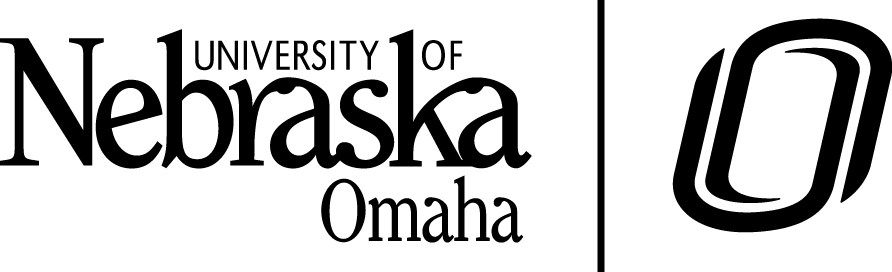 BACHELOR OF SCIENCE DEGREE in BIOINFORMATICS Coursework is required in Biology, Bioinformatics, Computer Science, Chemistry, and Mathematics as outlined below. Bioinformatics is an interdisciplinary major and therefore fulfills College requirements. All University general education requirements must be met (summarized below) for a minimum of 120 credits to graduate. REQUIRED BIOLOGY COURSEWORK:					       BIOL 1450 	Biology I 		5 creditsBIOL 1750 	Biology II 		5 creditsBIOL 2140	Genetics		4 creditsBIOL 3020	Molecular Biology of the Cell		3 creditsBIOL 4130 or 4140	Molecular Genetics or Cellular Biology		4 creditsBIOL 4560	Bioinformatics Internship		3 creditsREQUIRED BIOINFORMATICS COURSEWORK:BIOI 1000	Introduction to Bioinformatics		3 creditsBIOI 2000 | SP	Foundations of Bioinformatics		3 creditsBIOI 3000 | FA	Applied Bioinformatics 		3 creditsBIOI 3500 | SP	Advanced Bioinformatics Programming		3 creditsBIOI 4860 | FA	Bioinformatics Algorithms		3 creditsBIOI 4870 | SP	Database Search and Pattern Discovery		3 creditsREQUIRED COMPUTER SCIENCE COURSEWORK:CIST 1400*	Introduction to Computer Science I		3 creditsCSCI 1620	Introduction to Computer Science II		3 creditsCIST 2500	Applied Statistics for IS&T		3 creditsCIST 3110	Information Technology Ethics (HFA)		3 creditsCSCI 3320	Data Structures		3 credits*Prerequisite: CIST 1300 or CSCI 1200REQUIRED CHEMISTRY COURSEWORK:CHEM 1140 & 1144 	Fundamentals of College Chemistry		5 credits	—OR—CHEM 1180 & 1184 	General Chemistry I		4 creditsCHEM 1190 & 1194	General Chemistry II		4 creditsCHEM 2210 & 2214	Fundamentals of Organic Chemistry		5 credits	—OR—CHEM 2250	Organic Chemistry I		3 creditsCHEM 2260 & 2274	Organic Chemistry II		5 creditsCHEM 3650 & 3654	Fundamentals of Biochemistry		4 credits	—OR—CHEM 4610 	Biochemistry of Metabolism		4 creditsor CHEM 4650/4654 & 	Biochemistry I		4 credits    CHEM 4660/4664	Biochemistry II		4 creditsREQUIRED MATHEMATICS COURSEWORK:MATH 1950	Calculus I	5 creditsMATH 2030	Discrete Mathematics	3 creditsWRITING IN THE DISCIPLINE (ADVANCED WRITING):Option IAdvanced Writing requirement can be met by completing two courses from each of the three tiers below:Tier I:  	BIOL 1450 (Biology I), BIOL 1750 (Biology II)Tier II:  	BIOL 2140 (Genetics), BIOL 3020 (Molecular Biology of the Cell)Tier III:	BIOL 4130 or 4140 (Molecular Genetics or Cellular Biology), BIOL 4560 (Internship) All courses used to meet the writing requirement must be taken at UNO. Only courses completed in 2010 or later qualify. Completion of the writing requirement will not exempt students from completing assigned writing in other courses.Option IIAlternatively, students may meet the writing requirement by completing ENGL 3980 or ENGL 2400. GENERAL EDUCATION REQUIREMENTS (those not met by major coursework):ENGL 1150 or proficiency	English Composition I	3 creditsENGL 1160 or proficiency 	English Composition II	3 creditsCMST 1110 or 2120	Public Speaking or Argumentation and Debate	3 creditsHumanities/Fine Arts	two different disciplines	6 creditsSocial Sciences	two different disciplines	9 creditsUnited States Diversity	can be HFA or SS courseGlobal Diversity 	can be HFA or SS courseRECOMMENDED ELECTIVE COURSES TO REACH 120 TOTAL CREDITS:BIOI 4890 | SP	Computerized Genetic Sequence Analysis	3 creditsCSCI 4150	Graph Theory & Applications	3 creditsCSCI 4830	Introduction to Software Engineering	3 creditsCSCI 4850	Database Management Systems	3 creditsCSCI 4890	Data Warehousing and Data Mining	3 creditsBIOL 4760	Genome Technology and Analysis	3 creditsBIOL 4860	Comparative Genomics	3 creditsISQA 4150	Advanced Statistical Methods for IS&T	3 creditsNote: Most courses are offered each semester, fall (FA) and spring (SP). Certain classes may also be offered during the summer (SU), and some electives may be offered less frequently. Consult your advisor for details. 